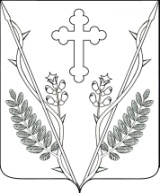 АДМИНИСТРАЦИЯ ВЕСЕЛОВСКОГО  СЕЛЬСКОГО ПОСЕЛЕНИЯ ПАВЛОВСКОГО РАЙОНАПОСТАНОВЛЕНИЕ               10.11.2015 		                                                            № 142ст-ца ВеселаяО внесении изменений в постановление администрации Веселовского сельского поселения Павловского района от 11 сентября 2013 года №52 «Об утверждении Порядка размещения сведений о доходах, расходах, об имуществе и обязательствах имущественного характера муниципального служащего Веселовского сельского поселения Павловского района и членов их семей на официальном сайте Веселовского сельского поселения Павловского района  и предоставления этих сведений средствам массовой информации для опубликования»Руководствуясь Указом Президента Российской Федерации от 08 июля 2013 года №613 «Вопросы противодействия коррупции» и Федеральным законом Российской Федерации от 25 декабря 2008 года №273-ФЗ «О противодействии коррупции» п о с т а н о в л я ю:           1. Внести в постановление администрации Веселовского сельского поселения Павловского района от 11 сентября 2013 года №52 «Об утверждении Порядка размещения сведений о доходах, расходах, об имуществе и обязательствах имущественного характера муниципального служащего Веселовского сельского поселения Павловского района и членов их семей на официальном сайте Веселовского сельского поселения Павловского района  и предоставления этих сведений средствам массовой информации для опубликования» следующие изменения:1) подпункт "г" пункта 2 изложить в следующей редакции:г) сведения об источниках получения средств, за счет которых совершены сделки по приобретению земельного участка, иного объекта недвижимого имущества, транспортного средства, ценных бумаг, долей участия, паев в уставных (складочных) капиталах организаций, если общая сумма таких сделок превышает общий доход служащего (работника) и его супруги (супруга) за три последних года, предшествующих отчетному периоду."2) внести в порядок размещения сведений о доходах,  расходах, об имуществе и обязательствах имущественного характера муниципального служащего Веселовского сельского поселения Павловского района и членов их семей на официальном сайте Веселовского сельского поселения Павловского района  и предоставления этих сведений средствам массовой информации для опубликования, изменение, дополнив его пунктом 5.1 следующего содержания:«5.1. Сведения о доходах, расходах, об имуществе и обязательствах имущественного характера лиц, замещающих отдельные должности на основании трудового договора в администрации Веселовского сельского поселения, созданных для выполнения задач, поставленных перед муниципальными органами, а также сведения о доходах, расходах, об имуществе и обязательствах имущественного характера их супруг (супругов) и несовершеннолетних детей могут по решению администрации Веселовского сельского поселения размещаться в информационно-телекоммуникационной сети "Интернет" на официальном сайте Веселовского сельского поселения. В этом случае такие сведения размещаются на официальном сайте Веселовского сельского поселения Павловского района по адресу: www. admveselovskoesp.ru в информационно-телекоммуникационной сети "Интернет" в соответствии с требованиями к размещению и наполнению подразделов, посвященных вопросам противодействия коррупции».            2. Разместить настоящее постановление на официальном сайте Веселовского сельского поселения Павловского района (http//:admveselovskoesp.ru.).            3. Постановление вступает в силу после дня его официального обнародования.Глава Веселовского сельского поселения Павловского района                                                           А.А.Костюк